Refurbished GE FS9  Turbine & Compressor RotorModel (E-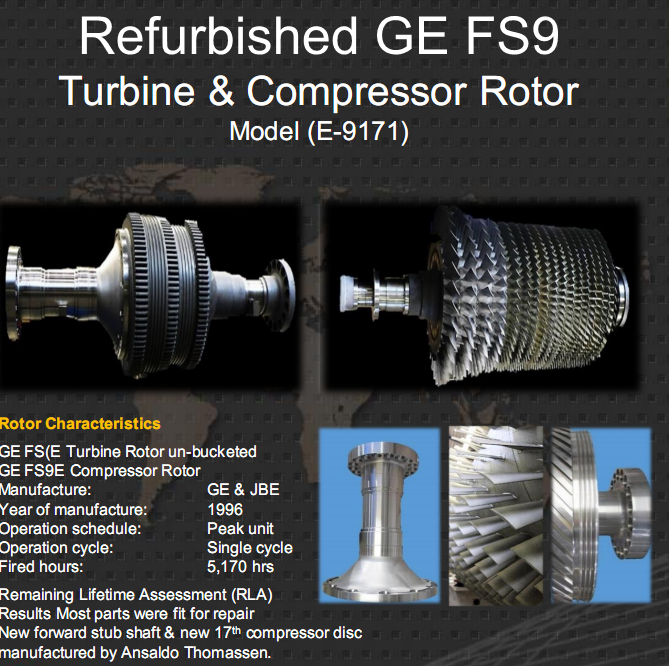 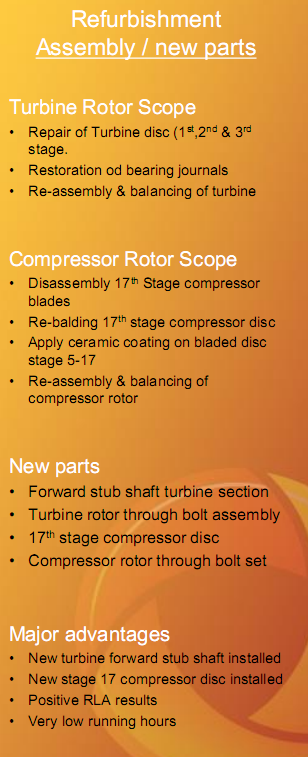 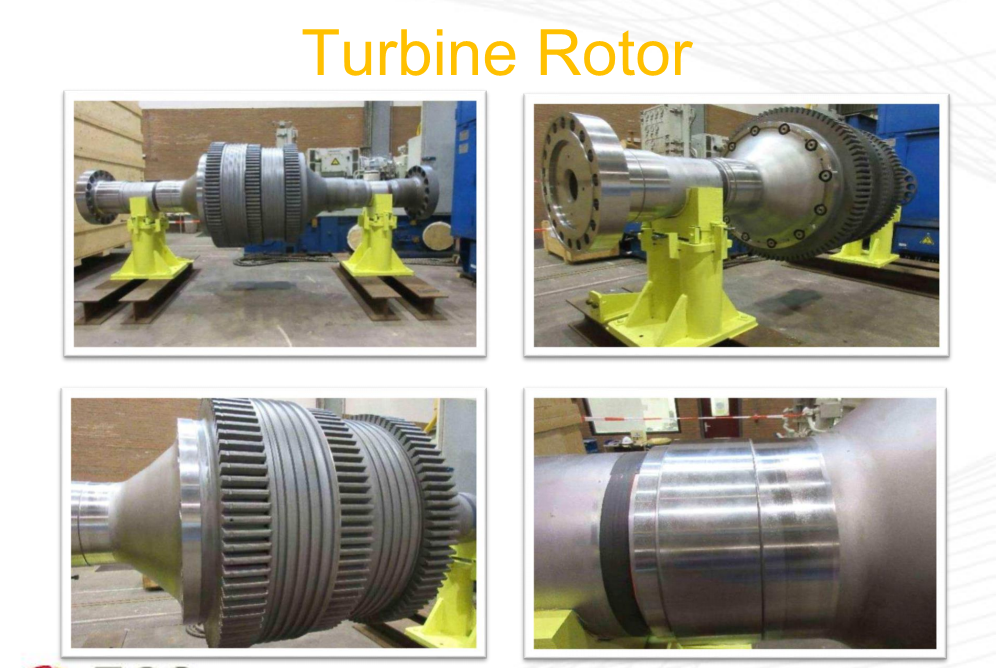 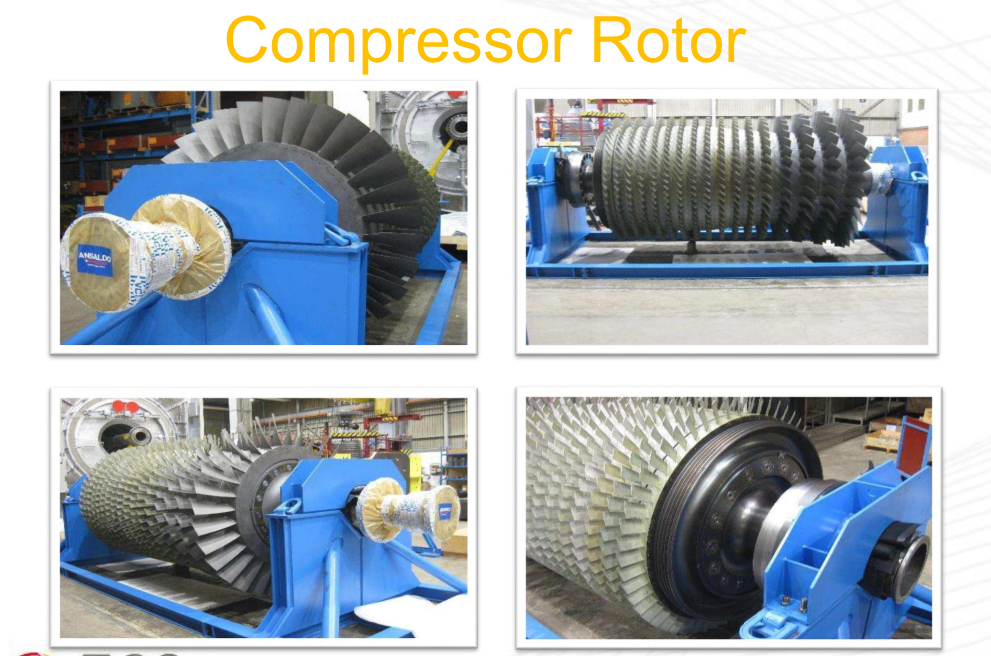 9171)